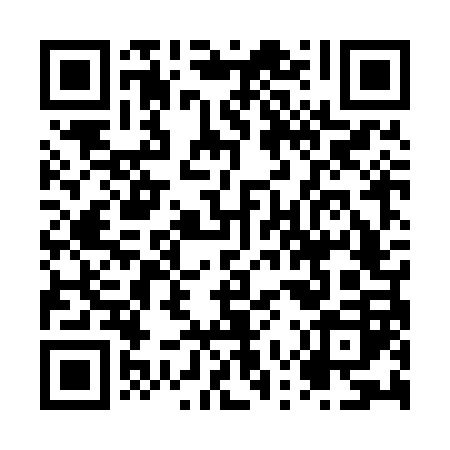 Ramadan times for Leongatha, AustraliaMon 11 Mar 2024 - Wed 10 Apr 2024High Latitude Method: NonePrayer Calculation Method: Muslim World LeagueAsar Calculation Method: ShafiPrayer times provided by https://www.salahtimes.comDateDayFajrSuhurSunriseDhuhrAsrIftarMaghribIsha11Mon5:405:407:101:264:597:417:419:0612Tue5:415:417:111:264:587:407:409:0413Wed5:425:427:121:264:577:387:389:0314Thu5:445:447:131:254:567:377:379:0115Fri5:455:457:141:254:557:357:358:5916Sat5:465:467:151:254:547:347:348:5817Sun5:475:477:161:254:537:327:328:5618Mon5:485:487:171:244:527:317:318:5419Tue5:495:497:181:244:517:297:298:5320Wed5:505:507:191:244:507:287:288:5121Thu5:515:517:201:234:497:267:268:4922Fri5:525:527:211:234:487:247:248:4823Sat5:535:537:221:234:477:237:238:4624Sun5:545:547:231:224:467:217:218:4425Mon5:565:567:241:224:457:207:208:4326Tue5:575:577:251:224:447:187:188:4127Wed5:585:587:261:224:427:177:178:4028Thu5:595:597:271:214:417:157:158:3829Fri6:006:007:281:214:407:147:148:3630Sat6:016:017:291:214:397:127:128:3531Sun6:016:017:301:204:387:117:118:331Mon6:026:027:301:204:377:097:098:322Tue6:036:037:311:204:367:077:078:303Wed6:046:047:321:194:357:067:068:294Thu6:056:057:331:194:347:047:048:275Fri6:066:067:341:194:337:037:038:266Sat6:076:077:351:194:317:017:018:247Sun5:085:086:3612:183:306:006:007:238Mon5:095:096:3712:183:295:585:587:219Tue5:105:106:3812:183:285:575:577:2010Wed5:115:116:3912:173:275:565:567:18